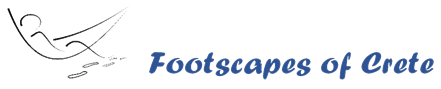 Updated on 08-07, 2018Privacy policy Footscapes of CreteWe are aware that you have confidence in us. We therefore see it as our responsibility to protect your privacy.When processing personal data, we comply with the requirements of the European General Data Protection Regulation system:• We state what we use the data for.• We only ask for personal details that are required.• We do everything we can to secure your data.• We do not give your details to others.What data do we need?• We will only send you newsletters if you have given us permission to do so. To receive the newsletter we only use your name and e-mail address. Through the newsletter we send you offers and tips and information about our services. With every newsletter there is a possibility to unsubscribe. This will delete your data for this.• If we carry out an assignment for you, we use your personal data. For example to send you an invoice regarding reservation, to consult you and to make appointments.For your reservation we ask for your name, country and e-mail address.When you check-in we ask for your address, date of birth, nationality and passport or ID card number. We need this information to update the guest register, which we are required by law.• In emergency situations or life-threatening situations we use your personal data without prior permission. For example, the data of victims of an accident, attack or fire.• When you send an e-mail or other messages to us, such as the contact form on the website, it is possible that we keep these messages temporarily, depending on the relevance and the completion of your question. For this we can ask you for personal information. This makes it possible to process your questions and answer your requests.Competent authoritiesWe reserve the right to provide information about you if the law requires it from us by competent governmental authorities, administrative authorities, law enforcement agencies or emergency services.Store dataFootscapes of Crete does not store your personal data longer than is strictly necessary to achieve the goals for which your data is collected. Your data will not be stored for longer than a year.PermissionBefore you book, we refer you to our privacy statement. We also refer you to the privacy policy when using the contact form on the website and if you sign up for the newsletter. We only use the personal information you provide us. Guests, who are on photos that we use for marketing purposes and the newsletter, will be approached in advance for permission.SecurityThe data is stored in protected files on our secure computers.View and delete data.We offer all guests the opportunity to view, change, or delete all personal information that has been provided to us at that time.Or do you not want us to keep your data or withdraw your permission to keep your data? Send us a message: footscapesofcrete@gmail.comOthersWe do not provide personal data to others.We are not responsible for the personal data collected by others if you click through our website to another website or link we have mentioned in our newsletters or on our website.CookiesOur website uses "cookies" (text files placed on your computer) to help the website analyse how users use the site. The information generated by the cookie about your use of the website can be transferred to a secured other server. We collect data for research to gain a better understanding of our customers so that we can tailor our services accordingly.PurposesWe do not collect or use information for purposes other than the purposes described in this privacy policy unless we have obtained your consent in advance.ComplaintDo you disagree with how we handle your data? Then you have the right to submit a complaint to the Authority for personal data.This privacy policy applies to the services of Footscapes of Crete.Footscapes of CreteRegistration number 15821 (Chamber of Commerce)Kástellos, Rethymno74100 (ΤΘ 2144)H (0030) 28310 41569M (0030) 697 4994 598E-mail: footscapesofcrete@gmail.comWebsite www.footscapesofcrete.comEOT 1041K123K0319500